Blue Learning Team Reading for Pleasure Books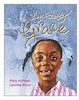 Amazing GraceMary Hoffman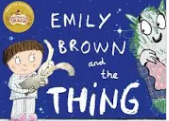 Emily Brown and the ThingCressida Cowell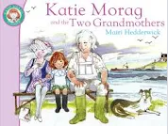 Katie Morag and the tale of two GrandmothersMairi Hedderwick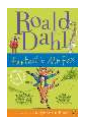 Fantastic Mr FoxRoald Dahl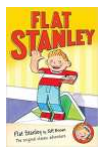 Flat StanleyJeff Brown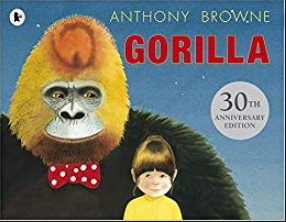 GorillaAntony Browne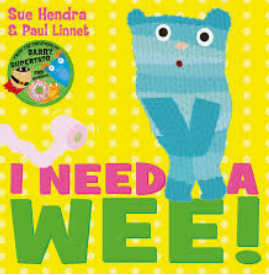 I Need a WeeSue Hendra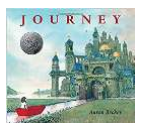 JourneyAaron Becker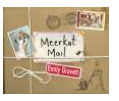 Meerkat MailEmily Gravett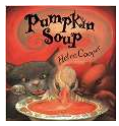 Pumpkin SoupHelen Cooper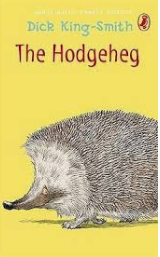 The HodgehegDick King Smith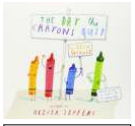 The Day the Crayons QuitDrew Daywalt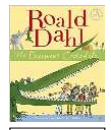 The Enormous CrocodileRoald Dahl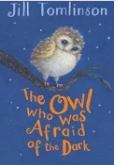 The owl that was afraid of the darkJill Tomlinson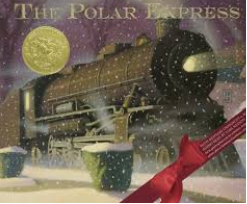 The Polar ExpressChris Van Allsburg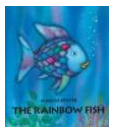 The Rainbow FishMarcus Pfister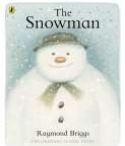 The SnowmanRaymond Briggs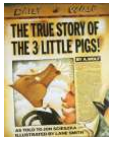 The True Story of the 3 little PigsJon Scieszka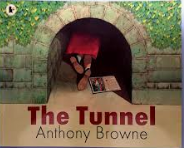 The TunnelAntony Browne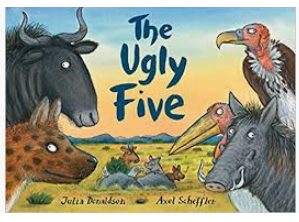 The Ugly 5Julia Donaldson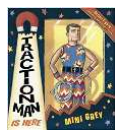 Traction ManMini Grey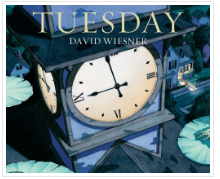 Tuesday
David Wiesner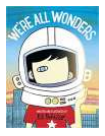 We’re all wonders!R J Palacio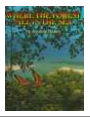 Where the Forest Meets the SeaJeannie Baker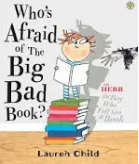 Who’s afraid of the big bad book?Lauren ChildMINDFUL MOMENTS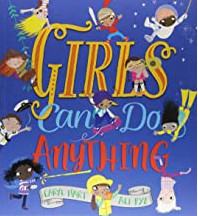 MINDFUL MOMENTS 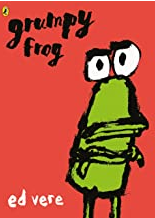 MINDFUL MOMENTS 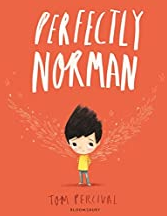 MINDFUL MOMENTS 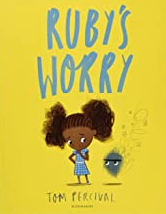 MINDFUL MOMENTS 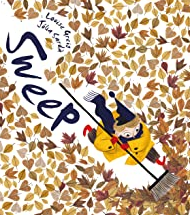 MINDFUL MOMENTS 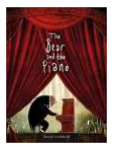 